РЕШЕНИЕ17 октябрь 2018 й.                              №31/214                            17 октября 2018 г.О публичных слушаниях по проекту решения Совета сельского поселения Бала-Четырманский сельсовет муниципального района Федоровский район  Республики Башкортостан «О внесении изменений и дополнений в  Устав сельского поселения Бала-Четырманский сельсовет муниципального района Федоровский район Республики Башкортостан»В соответствии со статьей 28 Федерального закона «Об общих принципах организации местного самоуправления в Российской Федерации», Совет сельского поселения Бала-Четырманский сельсовет  муниципального района Фёдоровский район Республики Башкортостан третьего созыва   р е ш и л:Назначить публичные слушания по проекту решения Совета сельского поселения Бала-Четырманский сельсовет муниципального района Федоровский район  Республики Башкортостан «О внесении изменений и дополнений  в  Устав муниципального района Федоровский район Республики Башкортостан» на 31 октября 2018 года по адресу: с. Бала-Четырман ул.Советская д.11, зал заседания. Время начала 10.00 ч.Утвердить состав комиссии по организации и проведению публичных слушаний по проекту решения Совета сельского поселения Бала-Четырманский сельсовет  муниципального района Федоровский район  Республики Башкортостан «О внесении изменений и дополнений в  Устав сельского поселения Бала-Четырманский сельсовет муниципального района Федоровский район Республики Башкортостан» в следующем составе:Залилова Э.Ф.-          депутат от избирательного округа № 3;Маликов Р.Я.	-    депутат от избирательного округа № 9;Кривоконь А.А.   -    депутат от избирательного округа № 4.3.   Установить, что письменные предложения жителей сельского поселения Бала-Четырманский сельсовет  муниципального района Фёдоровский район по проекту  решения Совета сельского поселения Бала-Четырманский сельсовет муниципального района Федоровский район  Республики Башкортостан «О внесении изменений и дополнений  в  Устав сельского поселения Бала-Четырманский сельсовет муниципального района Федоровский район Республики Башкортостан» направляются в Совет (по адресу: 453295, Республика Башкортостан, Фёдоровский район, с. Бала-Четырман ул.Советская д.11) в период со дня опубликования  настоящего решения до 30 октября 2018 года.4. Обнародовать настоящее решение в здании администрации сельского поселения Бала-Четырманский сельсовет муниципального района Федоровский район республики Башкортостан по адресу: РБ, Федоровский район, с.Бала-Четырман, ул.Советская д.11. Глава сельского поселения Бала-Четырманский сельсовет                                                   Г.К.НигматуллинБашкортостан  РеспубликаһыФедоровка районыМуниципаль районыныңБала - Сытырман ауыл советыБала - Сытырман ауыл биләмәһеСоветы95Федоровка  районы,Бала - СытырманауылыСоветурамы11тел32-9032-70 тел. 8(34746)2-32-90, 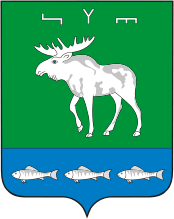 e-mail:chetirman02@mail.ruРеспублика БашкортостанСовет сельского поселения Бала-Четырманский сельсоветмуниципального района Федоровский район95Федоровский районС.Бала-Четырман, улСоветская11http://bala-chetirmansky.sp-fedorovka.ru/